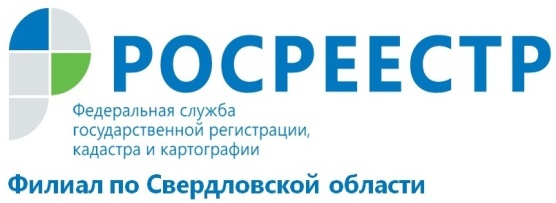 Как снять с кадастрового учета разрушенный дом 
С наступлением дачного сезона у некоторых землевладельцев возникает идея строительства нового дома взамен разрушенного либо снесенного. Если дом не подлежит восстановлению или перестал существовать (был снесен или сгорел), его необходимо снять с государственного кадастрового учета.  Для того, чтобы снять такой объект недвижимости с кадастрового учета, нужно обратиться в МФЦ в том регионе, где расположен объект. Если объект, который необходимо снять, находится в другом регионе, можно обратиться в офис кадастровой палаты. Для снятия объекта с кадастрового учета вам понадобятся следующие документы: - акт обследования, подтверждающий прекращение существования объекта недвижимости. Такой акт обследования составляется кадастровым инженером по результатам осмотра места, где находится разрушенный дом;- заявление о снятии с учета объекта недвижимости. Такое заявление вправе представить собственник здания или собственник земельного участка, на котором был расположен дом, либо его представитель на основании нотариально удостоверенной доверенности; - правоустанавливающие документы на объект недвижимости, подлежащий снятию с кадастрового учета. Они необходимы, если права на объект не зарегистрированы в Едином государственном реестре прав на недвижимое имущество и сделок с ним; - документ, удостоверяющий личность заявителя или представителя заявителя. Процедура снятия с кадастрового учета объекта недвижимости осуществляется бесплатно в срок не более 10 рабочих дней со дня приема заявления и документов органом регистрации прав.В результате проведения учетных действий заявителю или его представителю будет выдана кадастровая выписка об объекте недвижимости, содержащая внесенные в ЕГРН сведения о прекращении существования объекта недвижимости. филиал ФГБУ «ФКП Росреестра» по Свердловской области